Downtown Dearborn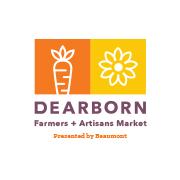 C/O Jean Smith, Event Manager16901 Michigan AvenueDearborn MI 48126Phone 313-943-3141 Cell 248-252-6921           Downtown Dearborn2021 Farmers & Artisans MarketCommunity Day FormThis application is for Downtown Dearborn and Dearborn Area non-profit organizations and businesses who would like to participate in the Dearborn Farmers & Artisans Markets Community Day. Business Name: _________________________________________________________________________________Applicant’s Full Name: ____________________________________________________________________________Address: __________________________________ City: ______________________________ Zip Code: __________Phone # :(____) _______________________ Email Address: ______________________________________________Community Day is scheduled for Friday, September 10th, 2021- 2pm to 7pm RAIN DATE: September 17thYou are required to bring your own tent, tables, signage, table cloth, information materials, and anything else you would like to distribute.COMPLIANCE AGREEMENTI have read and agree to abide by the rules and regulations of the Dearborn Farmers and Artisans Market and all other Federal, State, and local regulations that apply. I understand that I will forfeit my right to sell at the Dearborn Farmers & Artisans Market if I am found non-compliant. The Downtown Development Authority, City of Dearborn & Dearborn Farmers & Artisans Market holds personal information in confidence and does not release it without your permission. I agree to hold the Dearborn Farmers & Artisans Market, Downtown Development Authority, and the City of Dearborn harmless and indemnify them of any liability or losses which might result from my participation in the Dearborn Farmers & Artisans Market. Please sign below:_____________________________________________________________________________________________________Applicant’s Signature 								DatePhoto/Video Release FormI do hereby grant permission to the Dearborn Farmers & Artisans Market, its agents, and others working under its authority, full and free use of/video photographs containing my image/likeness. I understand that these images may be used for promotional news, research, and/or educational purposes. I hereby release, discharge, and hold harmless the Dearborn Farmers & Artisans Market and its agents from any and all claims, demands, or causes of action that I may hereafter have by any reason of anything contained in the photographs or video.I do further certify that I am either of legal age or possess full legal capacity to execute the foregoing authorization and release. _____________________________________________________________________________________________Applicant’s Signature 							Date